PENGARUH MOTIVASI KERJA DAN LINGKUNGAN KERJA NON FISIK TERHADAP KINERJA KARYAWAN PADA PT. DAPENSI TRIO USAHA BANDUNGDRAFT SKRIPSI Untuk Memenuhi Salah Satu Syarat Sidang SkripsiGuna Memperoleh Gelar Sarjana EkonomiOlehDepi Fujianti134010264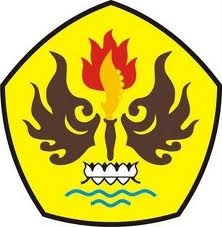 PROGRAM STUDI MANAJEMENFAKULTAS EKONOMI DAN BISNISUNIVERSITAS PASUNDANBANDUNG2017 PENGARUH MOTIVASI KERJA DAN LINGKUNGAN KERJA NON FISIK TERHADAP KINERJA KARYAWAN PADA PT. DAPENSI TRIO USAHA BANDUNGDRAFT SKRIPSIUntuk Memenuhi Salah Satu Syarat Sidang SkripsiGuna Memperoleh Gelar Sarjana EkonomiProgram Studi Manajemen Fakultas Ekonomi danBisnisUniversitasPasundan Bandung Bandung,  Agustus 2017Menyetujui, Pembimbing UtamaErry SR Pangestu, SE.,MM                       Dekan,  					Ketua Program StudiDr. Atang Hermawan, SE., MSIE., AK			Wasito, SE.,MSIE